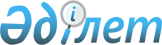 Қаражат бөлу туралыҚазақстан Республикасы Премьер-Министрiнiң өкiмi 1996 жылғы 26 шiлде N 357



          Қазақстан Республикасының Қаржы министрлiгi Сыртқы iстер
министрлiгiне Қазақстан Республикасының Беларусь Республикасындағы
Минск қаласы, Куйбышев көшесi 12-үй мекен-жайында орналасқан
елшiлiгiнiң үйiн күрделi жөндеуден өткiзу үшiн, 1996 жылғы
республикалық бюджетте Қазақстан Республикасы үкiметiнiң шұғыл
талап етiлетiн қажеттерi үшiн көзделген қаржыдан 300 мың АҚШ
долларына баламды мөлшерде қаражат бөлсiн.








          Премьер-Министр 









					© 2012. Қазақстан Республикасы Әділет министрлігінің «Қазақстан Республикасының Заңнама және құқықтық ақпарат институты» ШЖҚ РМК
				